OBSZARY WYMAGANEJ WIEDZY ZAKRESY OCZEKIWANYCH  UMIEJĘTNOŚCI i WYKAZ POMOCNEJ LITERATURY NA POSZCZEGÓLNYCH STOPNIACH WOJEWÓDZKIEGO KONKURSU JĘZYKA NIEMIECKIEGO dla uczniów szkół podstawowych województwa wielkopolskiego w roku szkolnym 2020/2021 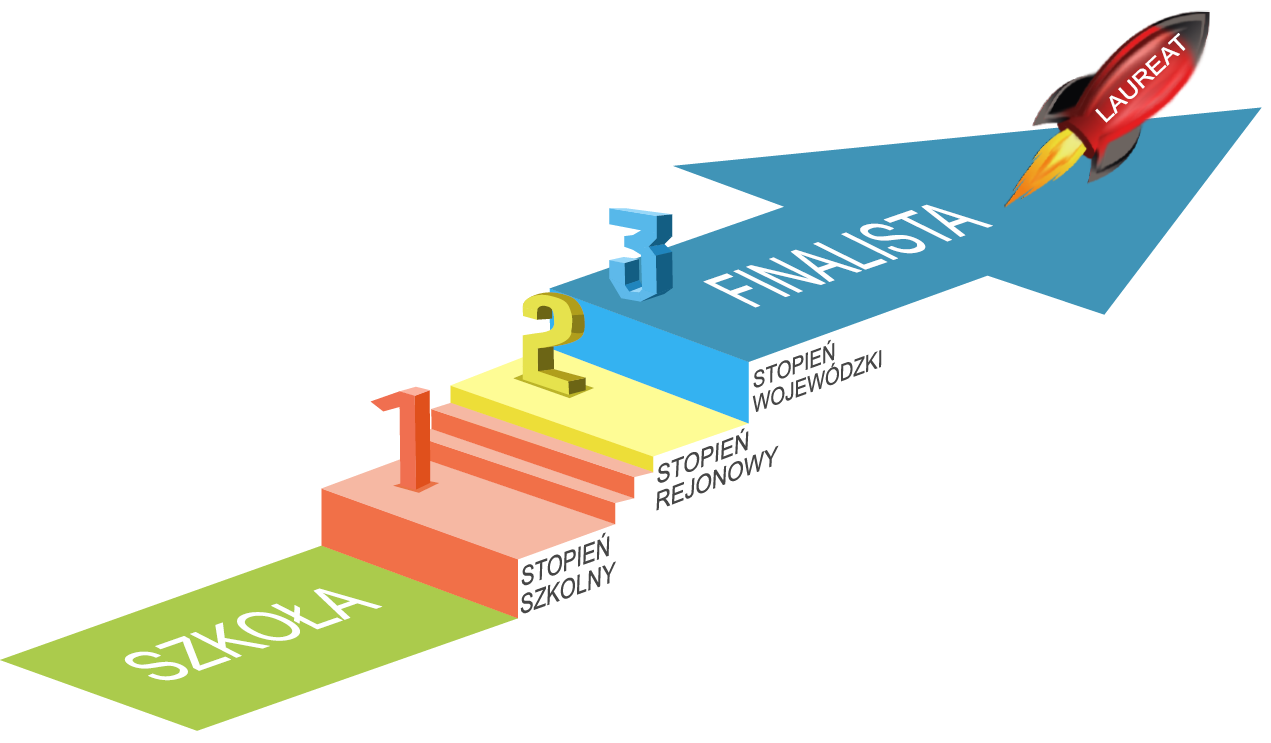 Temat wiodący: "Deutschland - der wichtigste und größte Staat des deutschen Sprachraums"„Niemcy – najważniejsze i największe państwo niemieckiego obszaru językowego”Obszar wiedzy wymaganej od uczestników konkursu:Na wszystkich stopniach konkursu obowiązuje zakres tematyczny ujęty w podstawie programowej kształcenia ogólnego w zakresie języka obcego nowożytnego w szkole podstawowej, określonej w Rozporządzeniu Ministra Edukacji Narodowej
z dnia 14 lutego 2017 r. w sprawie podstawy programowej wychowania przedszkolnego oraz podstawy programowej kształcenia ogólnego dla szkoły podstawowej, w tym dla uczniów z niepełnosprawnością intelektualną w stopniu umiarkowanym lub znacznym, kształcenia ogólnego dla branżowej szkoły I stopnia, kształcenia ogólnego dla szkoły specjalnej przysposabiającej do pracy oraz kształcenia ogólnego dla szkoły policealnej (Dz. U. z 2017 r. poz. 356 z późn. zm.)http://prawo.sejm.gov.pl/isap.nsf/download.xsp/WDU20170000356/O/D20170356.pdfZakres tematów: człowiek, miejsce zamieszkania, edukacja, praca, życie prywatne, żywienie, zakupy i usługi, podróżowanie i turystyka, kultura, sport, zdrowie, nauka i technika,świat przyrody, życie społeczne,Zakres wiedzy i oczekiwane umiejętności uczestników konkursuStopień szkolnyZakres wiedzy i umiejętności wymaganych od uczestników konkursu odpowiada poziomowi A1/A1+ według klasyfikacji Europejskiego Systemu Opisu Kształcenia Językowego (ESOKJ). Uczestnik konkursu poprawnie stosuje struktury gramatyczne ujęte w programach nauczania j. niemieckiego w szkole podstawowej oraz w informatorze o egzaminie ósmoklasisty z języka niemieckiego od roku szkolnego 2018/2019Arkusz konkursowy zawiera: rozumienie tekstu czytanego oraz część leksykalno-gramatyczną (zadania zamknięte i otwarte).Stopień rejonowyZakres wiedzy i umiejętności wymaganych od uczestników konkursu odpowiada poziomowi A2/A2+ według klasyfikacji Europejskiego Systemu Opisu Kształcenia Językowego (ESOKJ). Uczestnik konkursu poprawnie stosuje struktury gramatyczne ujęte w programach nauczania j. niemieckiego w szkole podstawowej oraz w informatorze o egzaminie ósmoklasisty z języka niemieckiego od roku szkolnego 2018/2019Arkusz konkursowy zawiera: rozumienie tekstu czytanego, część leksykalno-gramatyczną (zadania zamknięte i otwarte), część kulturową i wypowiedź pisemną.Stopień wojewódzkiUczestnicy konkursu powinni wykazać się umiejętnościami językowymi, które wykraczają poza program nauczania języka niemieckiego w szkole podstawowej. Uczeń posiada bogaty zasób środków językowych (leksykalnych, gramatycznych, ortograficznych oraz fonetycznych) i potrafi je zastosować tak, aby umożliwiały formułowanie i rozumienie wypowiedzi na poziomie B1 według wytycznych ESOKJ.Uczestnik konkursu poprawnie stosuje struktury gramatyczne ujęte w programach nauczania j. niemieckiego w szkole podstawowej, w informatorze o egzaminie ósmoklasisty z języka niemieckiego od roku szkolnego 2018/2019 oraz wykraczające poza program nauczania
j. niemieckiego w szkole podstawowej.Arkusz konkursowy zawiera: rozumienie tekstu słuchanego, rozumienie tekstu czytanego, część leksykalno-gramatyczną oraz część kulturową. Elementem składowym stopnia wojewódzkiego konkursu jest także część ustna.Uwaga: W zadaniach testowych na wszystkich stopniach konkursu mogą pojawić się struktury leksykalno - gramatyczne wykraczające poza podany zakres.  Jednak nie będą one miały wpływu na poprawność rozwiązania danego zadania. W zadaniach testowych na wszystkich stopniach konkursu obowiązuje całkowita poprawność językowa (leksykalna, gramatyczna a także ortograficzna 
i interpunkcyjna) i tylko przy jej zachowaniu mogą być przyznawane punkty. Wykaz literatury pomocnej dla uczestnika i nauczyciela w procesie przygotowania do udziału w konkursie Literatura podstawowa na stopień szkolny, rejonowy i wojewódzkiPodręczniki do nauki języka niemieckiego w szkole podstawowej dopuszczone do  użytku szkolnego przez MENBęza, S., "Nowe repetytorium z gramatyki języka niemieckiego"Kozubska, M., Krawczyk, E., Zastąpiło, L., "Gramatyka niemiecka w ćwiczeniach dla szkoły podstawowej"Kozłowska E., "Landeskunde so interessant"Rostek, M.E, "Meine aktive Landeskunde"Materiały do ćwiczenia rozumienia tekstu słuchanego i czytanego zamieszczone na stronach internetowych: Deutsche Welle, www.pasch-net.de , www.goethe.deCzasopismo internetowe do nauki języka niemieckiego  jako obcego, zawierające  aktualne informacje na temat Niemiec:  www.vitaminde.de